Додаток до рішення Київської міської радивід _____________ № _____________План-схемадо дозволу на розроблення проєкту землеустрою щодо відведення земельних ділянок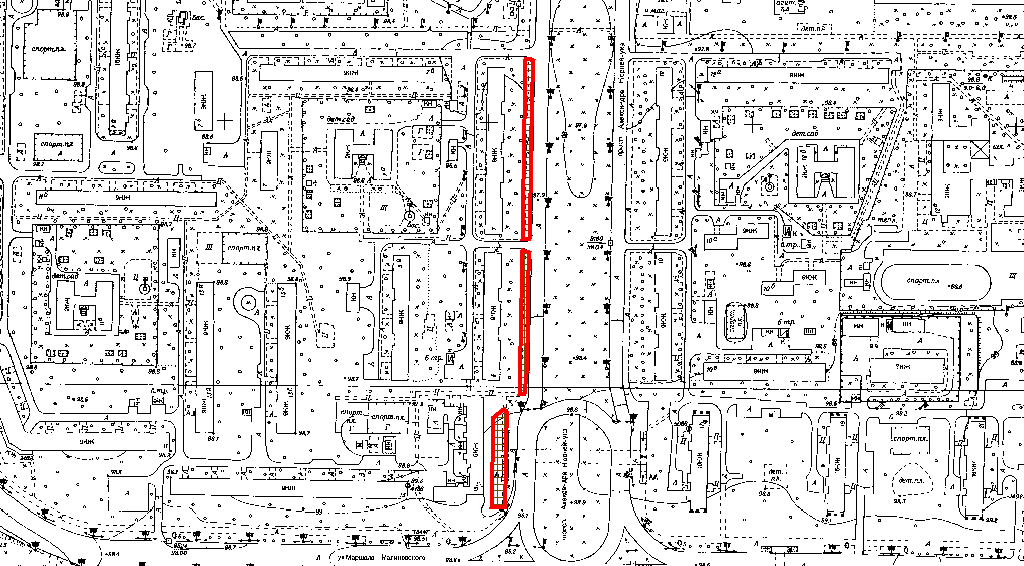 Додаток до рішення Київської міської радивід _____________ № _____________План-схемадо дозволу на розроблення проєкту землеустрою щодо відведення земельних ділянокклопотаннявід 17.04.2024 № 320159815Кадастрові номери земельних ділянок8000000000:78:092:0083; 8000000000:78:092:0092; 8000000000:78:092:0085Юридична особаКИЇВСЬКЕ КОМУНАЛЬНЕ ОБ'ЄДНАННЯ ЗЕЛЕНОГО БУДІВНИЦТВА ТА ЕКСПЛУАТАЦІЇ ЗЕЛЕНИХ НАСАДЖЕНЬ МІСТА «КИЇВЗЕЛЕНБУД»адреса земельних ділянокм. Київ, р-н Оболонський, просп. Оболонський вид землекористуванняпостійне користуванняКод виду цільового призначенняземельних  ділянокдля обслуговування та експлуатації зелених насаджень площі0,0745 га; 0,0549 га; 0,0735 гаКиївський міський головаВіталій КЛИЧКОклопотаннявід 17.04.2024 № 320159815Кадастрові номери земельних ділянок8000000000:78:092:0083; 8000000000:78:092:0092; 8000000000:78:092:0085Юридична особаКИЇВСЬКЕ КОМУНАЛЬНЕ ОБ'ЄДНАННЯ ЗЕЛЕНОГО БУДІВНИЦТВА ТА ЕКСПЛУАТАЦІЇ ЗЕЛЕНИХ НАСАДЖЕНЬ МІСТА «КИЇВЗЕЛЕНБУД»адреса земельних ділянокм. Київ, р-н Оболонський, просп. Оболонський вид землекористуванняпостійне користуванняКод виду цільового призначенняземельних ділянокдля обслуговування та експлуатації зелених насадженьплощі0,0745 га; 0,0549 га; 0,0735  га